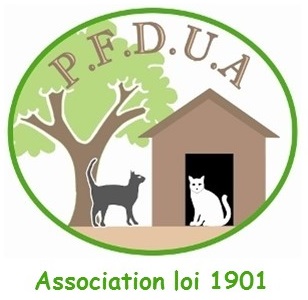                QUESTIONNAIRE (Indicatif)Nom :      	PrÉnom :      	Âge :      Adresse :       Numéro de téléphone :       Type de résidence :  Pavillon  Appartement : N° de l’étage :      Avec accès à l’extérieur ?   Oui     Non  (Accès sécurisé ?  Oui     Non)Y a-t-il des enfants dans votre foyer ?   Oui      NonÂge des enfants :      Y a-t-il un autre animal dans votre foyer ?     Oui      NonDes personnes de votre foyer souffrent-elles d’allergie aux poils d’animaux ?     Oui     NonAvez-vous déjà adopté en refuge ou association ?    Oui      NonPour quelle raison souhaitez-vous adopter un chat/chaton ?Merci d’avoir pris le temps de répondre à ce questionnaire qui a pour but de nous aider à vous conseiller au mieux vis à vis du chat que vous souhaitez accueillir.L’équipe de la PFDUA.